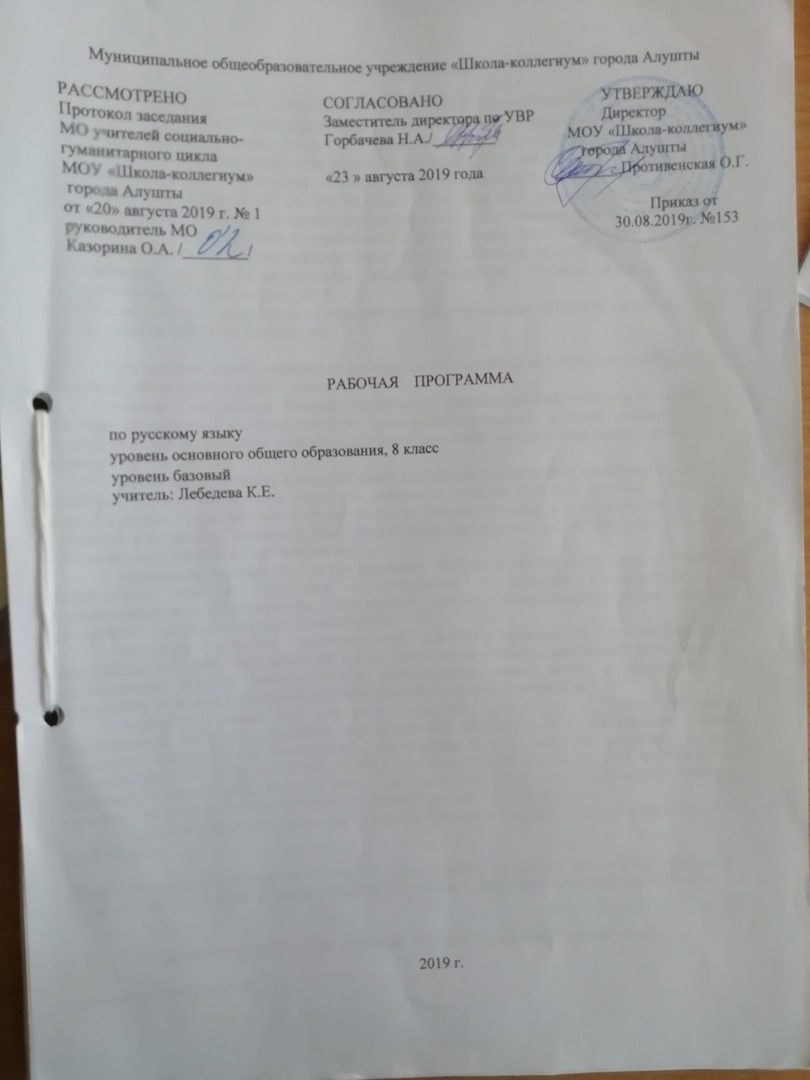 Пояснительная запискаРабочая программа по предмету «Русский язык» составлена на основе следующих документов:Федерального  государственного стандарта основного общего образования;Программы общеобразовательных учреждений, допущенной Министерством образования и науки Российской Федерации Программы по русскому языку для 5-9 классов (авторы Л.М. Рыбченкова, О.М. Александрова, О.В. Загоровская, А.В. Глазков, А.Г. Лисицин).Приказа Минобрнауки РФ № 345 от 28.12. 2018 года "Об утверждении федеральных перечней учебников, рекомендованных (допущенных) к использованию в образовательном процессе в образовательных учреждениях, реализующих образовательные программы общего образования и имеющих государственную аккредитацию, на 2019/2020 учебный год";Учебника для общеобразовательных учебных заведений «Русский язык. 8 класс», издательство «Просвещение», 2014.Учебного плана муниципального образовательного учреждения «Школа-коллегиум» города Алушты на 2019-2020 учебный год.Курс русского языка направлен на реализацию следующих целей изучения русского языка в основной общеобразовательной школе:воспитание духовно богатой, нравственно ориентированной личности с развитым чувством самосознания и общероссийского гражданского сознания; человека, любящего свою родину, свой народ, знающего родной язык и культуру своего народа и уважающего традиции и культуры других народов;воспитание уважения к родному языку, сознательного отношения к нему как к явлению культуры; осмысление родного языка как основного средства общения, средства получения знаний в разных сферах человеческой деятельности, средства освоения морально-этических норм, принятых в обществе; осознание эстетической ценности родного языка, его роли в жизни общества и государства, в современном мире;овладение русским языком как средством общения в повседневной жизни и учебной деятельности; развитие готовности и способности к речевому взаимодействию и взаимопониманию, сотрудничеству, позитивному диалогу, содержательным компромиссам; потребности в речевом самосовершенствовании;развитие навыков самостоятельной учебной деятельности, самообразования, важнейшими общеучебными умениями и УУД (формулировка цели, планирование деятельности, осуществление речевого самоконтроля и самокоррекции, поиск, анализ и преобразование информации из разных источников, информационная переработка текста и др.);освоение знаний об устройстве языковой системы и её закономерностях, стилистических ресурсах и основных нормах русского литературного языка; развитие навыка опознавать анализировать, сопоставлять, классифицировать и оценивать языковые факты; овладение на этой основе культурой устной и письменной речи, видами речевой деятельности, правилами использования языка в разных ситуациях общения, нормами речевого этикета; активное обогащение словарного запаса, совершенствование умений применятьприобретённые знания и навыки в процессе речевого общения в учебной и повседневной деятельности.Данная программа рассчитана на 102 часа (3 часа в неделю), 34 рабочих недели в соответствии с годовым учебным планом, годовым календарным учебным графиком МОУ «Школа-коллегиум».Планируемые результаты освоения  учебного  предмета «Русский язык»Личностные результаты: - понимание русского языка как одной из национально-культурных ценностей русского  народа;- понимание определяющей роли родного языка в развитии интеллектуальных, творческих    способностей и моральных качеств личности, его значения в процессе получения школьного образования;- осознание эстетической ценности русского языка;- уважительное отношение  к родному языку;- потребность сохранить чистоту русского языка как явления национальной культуры;- стремление к речевому  самосовершествованию;- формирование достаточного объема словарного запаса и усвоенных грамматических средств для выражения мыслей и чувств в процессе речевого общения;- формирование способности самооценки на основе наблюдения за собственной речью.Метапредметные результаты:- овладение всеми видами речевой деятельности (адекватное понимание информации  устного и письменного сообщения; овладение разными видами чтения; формирование способности извлекать информацию из различных источников; овладение приемами отбора и систематизации материала на определенную тему; формирование умения вести самостоятельный поиск информации);- применение приобретенных знаний, умений и навыков в повседневной жизни;- способность использовать родной язык и как средство получения знаний по другим предметам;- коммуникативно-целесообразное взаимодействие с окружающими людьми в процессе речевого общения;- знакомство с национально-культурными нормами  речевого этикета;- использование родного языка как средства получения знаний по другим учебным предметам и продолжения образования.Предметные результаты:- представление о русском языке как языке русского народа;- понимание определяющей роли языка в развитии интеллектуальных и творческих способностей личности, при получении образования;- овладение всеми видами речевой деятельности:- адекватное понимание информации устного и письменного сообщения (цель, тему основную и дополнительную, явную и скрытую информацию);- чтение текстов разных стилей и жанров; владение разными видами чтения (изучающим, ознакомительным, просмотровым);- извлечение информации из различных источников, включая средства массовой информации; свободное пользование лингвистическими словарями, справочной литературой;- воспроизведение текста с заданной степенью свернутости (план, пересказ, изложение);- умение создавать тексты различных стилей и жанров (отзыв, письмо, расписку, заявление);- овладение различными видами монолога (повествование, описание, рассуждение) и диалога (побуждение к действию, обмен мнениями, установление и регулирование межличностных отношений);- умение излагать свои мысли в устной и письменной форме, соблюдать нормы построения текста (логичность, последовательность, связность, соответствие теме и др.); - соблюдение в практике речевого общения основные произносительные, лексические, грамматические нормы современного русского литературного языка;- соблюдение в практике письма основных правил орфографии и пунктуации, изученных в 7 классе;- соблюдение  норм русского речевого этикета;- увеличение словарного запаса; расширение круга используемых грамматических средств; развитие способностей к самооценке на основе наблюдения за собственной речью;Содержание учебного предметаСодержание, обеспечивающее формирование коммуникативной компетенции	Речь и речевое общение Речь и речевое общение.  Речевая  ситуация. Речь устная и письменная. Речь диалогическая и монологическая.Осознание основных особенностей устной и письменной речи; анализ образцов устной и письменной речи. Понимание коммуникативных целей и мотивов говорящего в разных ситуациях общения. Овладение нормами речевого поведения в ситуациях формального и неформального межличностного общения.В результате изучения раздела обучающийся научится: определять основные черты устной и письменной речи; диалогической и монологической речи;     получит возможность научиться: соблюдать в практике речевого общения основные орфоэпические, лексические, грамматические нормы современного русского литературного языка.Речевая деятельность Виды речевой деятельности: чтение, аудирование (слушание), говорение, письмо.Овладение основными видами речевой деятельности. Адекватное понимание основной информации текста, воспринимаемого зрительно и на слух. Передача содержания прочитанного или прослушанного текста в сжатом или развернутом виде в соответствии с ситуацией общения. Овладение практическими умениями поискового, ознакомительного, изучающего чтения. Овладение различными видами аудирования. Изложение содержания прослушанного или прочитанного текста. Создание устных и письменных высказываний разной коммуникативной направленности с учетом целей и ситуации общения. Отбор и систематизация материла на определенную тему.В результате изучения раздела обучающийся научится: понимать основные виды речевой деятельности; практическим умениям поискового, ознакомительного, изучающего чтения;    получит возможность научиться: соблюдать в практике речевого общения основные орфоэпические, лексические, грамматические нормы современного русского литературного языка.Текст 1.  Понятие текста, основные признаки текста. Тема, основная мысль текста. Микротема текста. Абзац как средство композиционно-стилистического членения текста. План текста как вид  переработки текста.2.   Анализ текста с точки зрения его темы, основной мысли, структуры. Деление текста на смысловые части. Составление плана текста. Анализ языковых особенностей текста. Создание текстов различного типа. Соблюдение норм.В результате изучения раздела обучающийся  научится:  различать особенности текстов различных стилей; основные средства связи предложений в тексте (лексические, морфологические, синтаксические, комбинированные);                  получит возможность научиться: определять основные признаки текста, поэтапно создавать текст, соблюдать требования к построению текста, рецензировать чужие тексты и редактировать собственные;соблюдать в речи основные требования к связному высказыванию: соответствие теме, чёткое выражение и логическое развитие основной мысли, строгая последовательность в изложении фактов; создавать устные монологические и диалогические высказывания на учебные темы;анализировать текст с точки зрения его темы, основной мысли; основной и дополнительной, явной и скрытой информации; структуры, принадлежности к функционально-смысловому типу, определенной функциональной разновидности языка, связности речи.Содержание, обеспечивающее формирование языковой и лингвистической компетенцииОбщие сведения о языкеЯзык. Языкознание. Представление о языке как знаковой системе, о лингвистике как науке.Осознание  роли языка в жизни человека, важности умения общаться.В результате изучения раздела обучающийся научится: понимать основные теоретические лингвистические понятия, изучаемые в 7 классе;       получит возможность научиться: осознавать роль родного языка в жизни человека и общества, развитии интеллектуальных и творческих способностей личности.	Фонетика и орфоэпияФонетика как раздел лингвистики.Звук как единица языка. Система гласных звуков. Система   согласных звуков. Изменение звуков в речевом потоке. Элементы фонетической транскрипции. Слог. Ударение. Орфоэпия как раздел лингвистики. Основные правила нормативного произношения и ударения. Орфоэпический словарь.Совершенствование навыков различение ударных и безударных гласных, звонких и глухих, твердых и мягких согласных. Объяснение с помощью элементов транскрипции особенностей произношения и написания слов. Проведение фонетического разбора слова. Нормативное произношение слов. Оценка собственной и чужой речи с точки зрения орфоэпической правильности.Применение фонетико-орфоэпических знаний и умений в собственной речевой практике. Использование орфоэпического словаря для овладения произносительной культурой.В результате изучения раздела обучающийся научится: производить фонетический разбор слова;  анализировать текст с целью выявления в нем выразительных средств фонетики;      получит возможность научиться: применять фонетико – орфоэпические знания и умения в собственной речевой практике; использовать орфоэпический словарь для овладения произносительной культурой.           ГрафикаГрафика как раздел лингвистики. Соотношение звука и буквы. Обозначение на письме твердости и мягкости согласного.  Способы обозначения [  j ].Совершенствование навыков сопоставления звукового и буквенного состава слова. Использование знания алфавита при поиске информации в словарях, справочниках, энциклопедиях, СМС-сообщениях.В результате изучения раздела обучающийся научится: обозначать на письме твёрдость и мягкость согласного; способы обозначения  [  j ]; сопоставлять звуковой и буквенный состав слова; СМС-сообщения;получит возможность научиться: использовать знания алфавита при поиске информации в словарях, справочниках, энциклопедияхМорфемика и словообразованиеМорфемика как раздел лингвистики. Морфема как минимальная значимая единица языка. Словообразующие и формообразующие морфемы. Окончание как формообразующая морфема. Приставка, корень, суффикс как словообразующие морфемы. Корень. Однокоренные слова. Чередование гласных и согласных в корнях слова.Возможность исторических изменений в структуре слова.Понятие об этимологии. Этимологический словарь.Словообразование как раздел лингвистики. Морфемный словарьОсмысление морфемы как значимой единицы языка. Осознание роли морфем в процессах формо- и словообразования. Применение знаний по морфемике в практике правописания. Использование морфемного словаря при решении разнообразных учебных задач.В результате изучения раздела обучающийся  научится: понимать специфику словообразовательных и формообразующих морфем и  определять их в словах; получит возможность научиться: применять знания по морфемике в практике правописания; использовать морфемный словарь при решении разнообразных учебных задач; осознавать роль морфем в процессах формо- и словообразования. Лексикология и фразеологияЛексикология как раздел лингвистики. Слово как единица языка. Лексическое значение слова.Однозначные и  многозначные слова; прямое и переносное значения слова. Переносное значение слов как основа тропов. Тематические группы слов. Толковые словари русского языка.Синонимы. Антонимы. Омонимы. Паронимы. Словари русского языка.Лексика русского языка с точки зрения сферы ее употребления. Общеупотребительные слова (нейтральная лексика). Стилевые пласты лексики. Разные виды лексических словарей русского языка и их роль в овладении словарным богатством родного языка.Дифференциация лексики по типам лексического значения с точки зрения  экспрессивной окраски  и стилевой принадлежности.Употребление лексических средств в соответствии со значением и ситуацией общения. Оценка своей и чужой речи с точки зрения точного, уместного и выразительного словоупотребления.Проведение лексического разбора слов.В результате изучения раздела обучающийся научится: определять тематические группы слов (омонимы, синонимы, антонимы), распределять слова по группам;      получит возможность научиться: употреблять лексические средства в соответствии со значением и ситуацией общения; оценивать свою и чужую речь с точки зрения точного, уместного и выразительного словоупотребления	Морфология Морфология как раздел грамматики.Части речи как лексико-грамматические разряды слов. Система частей речи в русском языке. Самостоятельные  части речи. Общее грамматическое значение, морфологические и синтаксические  признаки имени существительного, имени прилагательного, имени  числительного, местоимения, глагола, наречия. Служебные  части речи. Общее грамматическое значение, морфологические и синтаксические  признаки предлогов и союзов.Распознавание частей речи по грамматическому значению, морфологическим признакам и синтаксической роли. Проведение морфологического разбора слов разных частей речи. Нормативное употребление форм слов различных частей речи.Применение  морфологических знаний и умений в практике правописания.В результате изучения раздела обучающийся  научится: определять  части речи как лексико-грамматические разряды слов; получит возможность научиться: распознавать части речи по грамматическому значению, морфологическим признакам и синтаксической роли.СинтаксисСинтаксис как раздел грамматики. Словосочетание и предложение как единицы синтаксиса.Словосочетание  как синтаксическая единица. Виды предложений по цели высказывания и эмоциональной окраске.  Грамматическая основа предложения, главные и второстепенные члены, способы их выражения. Предложения осложненной структуры. Однородные члены предложения. Обращения. Сложное предложение. Способы передачи чужой речи.Проведение синтаксического разбора словосочетаний и предложений. Анализ разнообразных синтаксических конструкций и правильное употребление их в речи. Оценка собственной и чужой речи с точки зрения правильности, уместности и выразительности употребления синтаксических конструкций.Применение синтаксических знаний  и умений в практике правописания.В результате изучения раздела обучающийся научится: применять правила правописания пунктограмм;      получит возможность научиться: использовать синтаксический разбор при характеристике предложения; соблюдать в практике речевого общения основные лексические, грамматические нормы современного русского языка.	Правописание: орфография и пунктуация.Орфография как система правил правописания. Понятие орфограммы.Правописание гласных и согласных в составе морфем. Правописание ъ и ь. Слитные, раздельные и дефисные написания. Употребление прописной и строчной буквы. Перенос слов. Орфографические словари и справочники. Пунктуация как система правил правописания. Знаки препинания и их функции.  Знаки препинания в конце предложения. Знаки препинания в простом неосложненном предложении.  Знаки препинания в простом осложненном предложении (при однородных членах предложения, при обращении). Знаки препинания при прямой речи.Формирование  орфографической и пунктуационной зоркости. Соблюдение орфографических и пунктуационных норм в письменной речи. Опора на фонетический, морфемный и морфологический анализ при выборе правильного написания. Опора на грамматико-интонационный анализ при объяснении расстановки знаков препинания в предложении.Использование орфографических словарей и справочников по правописанию для решения орфографических и пунктуационных проблем.В результате изучения раздела обучающийся научится: работать со словарями; слитному, раздельному и дефисному написанию слов; употреблять прописную и строчную буквы; получит возможность научиться: применять правила по орфографии и пунктуации.Содержание, обеспечивающее формирование культуроведческой компетенции	Язык и культураВзаимосвязь языка и культуры, истории народа. Русский речевой этикет.Уместное использование правил русского речевого этикета в учебной деятельности и повседневной жизни.В результате изучения раздела обучающийся научится: выявлять связь языка и культуры народа; роль родного в жизни человека и общества, развитии интеллектуальных и творческих способностей личности, процессе самообразования, основы научных знантй о родном языке, взаимосвязи его уровней и единиц; получит возможность научиться: осуществлять речевой самоконтроль и самокоррекцию, использовать в своей речи выразительные средства языка, выступать перед аудиторией; восстанавливать деформированный текст, оценивать речевые высказывания разной функциональной направленности с точки зрения соответствия их коммуникативным требованиям, анализировать языковой материал, ставить цели и задачи и делать выводы, анализировать и оценивать собственную учебную деятельности Тематическое планированиеКалендарно-тематическое планирование№ п/пРазделы программыКол-вочасов                        Из них                        Из них                        Из них                        Из них                        Из них                        Из них№ п/пРазделы программыКол-вочасовТеорет.материал         Развитие речи         Развитие речиКонтрольные работы ДиктантыСловар-ный диктант№ п/пРазделы программыКол-вочасовТеорет.материалСочинениеИзложениеКонтрольные работы ДиктантыСловар-ный диктант1Введение22-----2Повторение87-1--3Текст.Стили речи.541------4Синтаксис как раздел грамматики64-115Двусоставные предложения19171-16Односоставные предложения1615--1--7Простое осложненное предложение35252+1 р.р.11328Способы передачи чужой речи98--1-19Повторение и систематизация изученного в 8 классе22------итого1028442633№ п/пТема урокаТема урокаКол-во ча-совДАТАДАТАДАТАДАТАДАТАДАТА№ п/пТема урокаТема урокаПо плануПо плануПо фактуПо фактуПо фактуВВЕДЕНИЕ(2 Ч.)ВВЕДЕНИЕ(2 Ч.)ВВЕДЕНИЕ(2 Ч.)ВВЕДЕНИЕ(2 Ч.)ВВЕДЕНИЕ(2 Ч.)ВВЕДЕНИЕ(2 Ч.)ВВЕДЕНИЕ(2 Ч.)ВВЕДЕНИЕ(2 Ч.)ВВЕДЕНИЕ(2 Ч.)12Что такое культура речи (§1)Что такое культура речи (§1)1102.0902.0902.092Русский язык в современном мире.Русский язык в современном мире.103.0903.0903.09                                                                            ПОВТОРЕНИЕ(7Ч.+ 1 ч. К.р.)                                                                            ПОВТОРЕНИЕ(7Ч.+ 1 ч. К.р.)                                                                            ПОВТОРЕНИЕ(7Ч.+ 1 ч. К.р.)                                                                            ПОВТОРЕНИЕ(7Ч.+ 1 ч. К.р.)                                                                            ПОВТОРЕНИЕ(7Ч.+ 1 ч. К.р.)                                                                            ПОВТОРЕНИЕ(7Ч.+ 1 ч. К.р.)                                                                            ПОВТОРЕНИЕ(7Ч.+ 1 ч. К.р.)                                                                            ПОВТОРЕНИЕ(7Ч.+ 1 ч. К.р.)                                                                            ПОВТОРЕНИЕ(7Ч.+ 1 ч. К.р.)                                                                            ПОВТОРЕНИЕ(7Ч.+ 1 ч. К.р.)                                                                            ПОВТОРЕНИЕ(7Ч.+ 1 ч. К.р.)3Повторение изученного материала в 5- 7 классе:Орфография, фонетика, графика Орфография, фонетика, графикаБуквы Н-НН в суффиксах прилагательных, причастий и наречийПовторение изученного материала в 5- 7 классе:Орфография, фонетика, графика Орфография, фонетика, графикаБуквы Н-НН в суффиксах прилагательных, причастий и наречий105.0905.0905.094Слитное и раздельное написание НЕ с различными частями речи.Слитное и раздельное написание НЕ с различными частями речи.109.0909.0909.095Буквы Н-НН в суффиксах прилагательных, причастий и наречийБуквы Н-НН в суффиксах прилагательных, причастий и наречий110.0910.0910.096Повторение изученного материала в 5-7 классе:Морфология .Словообразование и морфологияМорфологияПовторение изученного материала в 5-7 классе:Морфология .Словообразование и морфологияМорфология112.0912.0912.097Простое предложение,осложнённое однородными членами,вводными словами.обращением.Простое предложение,осложнённое однородными членами,вводными словами.обращением.116.0916.0916.098-9Знаки препинания в сложном предложении.Знаки препинания в сложном предложении.217.0919.0917.0919.0917.0919.0910Входная диагностика  (Контрольный диктант) «Бабушкин сад» по теме «Повторение» .Входная диагностика  (Контрольный диктант) «Бабушкин сад» по теме «Повторение» .123.0923.0923.09Текст.Стили речи(4 ч.+1 ч. Р.р.)Текст.Стили речи(4 ч.+1 ч. Р.р.)Текст.Стили речи(4 ч.+1 ч. Р.р.)Текст.Стили речи(4 ч.+1 ч. Р.р.)Текст.Стили речи(4 ч.+1 ч. Р.р.)Текст.Стили речи(4 ч.+1 ч. Р.р.)Текст.Стили речи(4 ч.+1 ч. Р.р.)Текст.Стили речи(4 ч.+1 ч. Р.р.)Текст.Стили речи(4 ч.+1 ч. Р.р.)Текст.Стили речи(4 ч.+1 ч. Р.р.)Текст.Стили речи(4 ч.+1 ч. Р.р.)11Текст и его структура. (§ 2)Средства и способы связи предложений в текстеТекст и его структура. (§ 2)Средства и способы связи предложений в тексте124.0924.0924.0912Функциональные разновидности современного русского языка (§3) Публицистический стильФункциональные разновидности современного русского языка (§3) Публицистический стиль126.0926.0926.0913Р. р.  Контрольноесочинение-рассуждение на публицистическую тему (по упр.28)Р. р.  Контрольноесочинение-рассуждение на публицистическую тему (по упр.28)130.0930.0930.0914Научный стиль (§4)Научный стиль (§4)101.1001.1001.1015Урок-практикум по теме «Функциональные стили речи»Урок-практикум по теме «Функциональные стили речи»103.1003.1003.10Синтаксис как раздел грамматики(4 ч.+2 ч.Р.р.+1 ч. К.р.)Синтаксис как раздел грамматики(4 ч.+2 ч.Р.р.+1 ч. К.р.)Синтаксис как раздел грамматики(4 ч.+2 ч.Р.р.+1 ч. К.р.)Синтаксис как раздел грамматики(4 ч.+2 ч.Р.р.+1 ч. К.р.)Синтаксис как раздел грамматики(4 ч.+2 ч.Р.р.+1 ч. К.р.)Синтаксис как раздел грамматики(4 ч.+2 ч.Р.р.+1 ч. К.р.)Синтаксис как раздел грамматики(4 ч.+2 ч.Р.р.+1 ч. К.р.)Синтаксис как раздел грамматики(4 ч.+2 ч.Р.р.+1 ч. К.р.)Синтаксис как раздел грамматики(4 ч.+2 ч.Р.р.+1 ч. К.р.)Синтаксис как раздел грамматики(4 ч.+2 ч.Р.р.+1 ч. К.р.)Синтаксис как раздел грамматики(4 ч.+2 ч.Р.р.+1 ч. К.р.)16Синтаксис как раздел грамматики (§5)) Словарный ддддддиктантдиктантСинтаксис как раздел грамматики (§5)) Словарный ддддддиктантдиктант107.1007.1007.10диктант.Виды и средства синтаксической связи (§5)17Р. р. Контрольное подробное изложение (по упр.48)Р. р. Контрольное подробное изложение (по упр.48)108.1008.1008.1018Словосочетание, его структура и виды (§6)Словосочетание, его структура и виды (§6)110.1010.1010.1019Типы связи в словосочетании (согласование, управление, примыкание) (§7)Сопутствующее повторение «Местоимение»Типы связи в словосочетании (согласование, управление, примыкание) (§7)Сопутствующее повторение «Местоимение»114.1014.1014.1020Синтаксический разбор словосочетаний (§8)Синтаксический разбор словосочетаний (§8)115.1015.1015.1021Контрольная работа за 1 четверть (диктант). Контрольная работа за 1 четверть (диктант). 117.1017.1017.10Двусоставные предложения(17 ч.+1 ч.Р.р.+1 ч. К.р.)Двусоставные предложения(17 ч.+1 ч.Р.р.+1 ч. К.р.)Двусоставные предложения(17 ч.+1 ч.Р.р.+1 ч. К.р.)Двусоставные предложения(17 ч.+1 ч.Р.р.+1 ч. К.р.)Двусоставные предложения(17 ч.+1 ч.Р.р.+1 ч. К.р.)Двусоставные предложения(17 ч.+1 ч.Р.р.+1 ч. К.р.)Двусоставные предложения(17 ч.+1 ч.Р.р.+1 ч. К.р.)22Главные члены двусоставного предложения. Подлежащее и способы его выражения (§ 10 )Главные члены двусоставного предложения. Подлежащее и способы его выражения (§ 10 )121.1021.1021.1023Р.р.Сочинение-рассуждениеР.р.Сочинение-рассуждение122.1022.1022.1024Сказуемое и способы его выражения. Простое глагольное сказуемое (§11)Сопутствующее повторение«Правописание глаголов и глагольных форм»Сказуемое и способы его выражения. Простое глагольное сказуемое (§11)Сопутствующее повторение«Правописание глаголов и глагольных форм»124.1024.1024.1025Составное глагольное сказуемое (§12)Составное глагольное сказуемое (§12)128.1028.1028.1026-27Составное именное сказуемое (§13)Составное именное сказуемое (§13)230.1007.1130.1007.1130.1007.1128-29Тире между подлежащим и сказуемым (§14)Сопутствующее повторение «Написание НЕ с разными частями речи»Тире между подлежащим и сказуемым (§14)Сопутствующее повторение «Написание НЕ с разными частями речи»211.1112.1111.1112.1111.1112.1130-31Второстепенные члены и их роль в предложении (§15)Второстепенные члены и их роль в предложении (§15)214.1118.1114.1118.1114.1118.1132-33Определение и его виды (§16)Определение и его виды (§16)219.1121.1119.1121.1119.1121.1134-35Дополнение и его виды (§17)Дополнение и его виды (§17)225.1126.1125.1126.1125.1126.1136-37Обстоятельство и его виды(§18)Обстоятельство и его виды(§18)228.1102.1228.1102.1228.1102.1238Повторение темы «Двусоставные предложения» (§19)Повторение темы «Двусоставные предложения» (§19)103.1203.1203.1239Контрольный диктант по теме «Двусоставные предложения»)Контрольный диктант по теме «Двусоставные предложения»)104.1204.1204.1240 Работа над ошибками Работа над ошибками109.1209.1209.12                                                              Односоставные предложения(15 ч.+1 ч к.р.)                                                              Односоставные предложения(15 ч.+1 ч к.р.)                                                              Односоставные предложения(15 ч.+1 ч к.р.)                                                              Односоставные предложения(15 ч.+1 ч к.р.)                                                              Односоставные предложения(15 ч.+1 ч к.р.)                                                              Односоставные предложения(15 ч.+1 ч к.р.)                                                              Односоставные предложения(15 ч.+1 ч к.р.)                                                              Односоставные предложения(15 ч.+1 ч к.р.)                                                              Односоставные предложения(15 ч.+1 ч к.р.)                                                              Односоставные предложения(15 ч.+1 ч к.р.)                                                              Односоставные предложения(15 ч.+1 ч к.р.)41Односоставные предложения Односоставные предложения. Главный член односоставного предложения (§20)Односоставные предложения Односоставные предложения. Главный член односоставного предложения (§20)110.1210.1210.1242-43Основные группы односоставных предложений и их особенности (§21)Проект «Использование односоставных предложений в пословицах и поговорках»Основные группы односоставных предложений и их особенности (§21)Проект «Использование односоставных предложений в пословицах и поговорках»212.1216.1212.1216.1212.1216.1244-45Определенно-личныепредложения( § 22).Сопутствующее повторение «Образование действительных и страдат. причастий»Определенно-личныепредложения( § 22).Сопутствующее повторение «Образование действительных и страдат. причастий»217.1219.1217.1219.1217.1219.1246-47Неопределенно-личныепредложения (§23)Неопределенно-личныепредложения (§23)223.1224.1223.1224.1223.1224.1248-49Обобщенно-личные предложения (§24)Обобщенно-личные предложения (§24)226.1209.0126.1209.0126.1209.0150-51Безличные предложения (§25)Контрольная работа за 2-ю четвертьРабота над ошибкамиБезличные предложения (§25)Контрольная работа за 2-ю четвертьРабота над ошибками213.0114.0113.0114.0113.0114.0152Безличные предложения Безличные предложения 116.0116.0116.015353Безличные предложения (§25) Проверочная работа120.0120.0120.0154Назывные предложения (§26)Назывные предложения (§26)121.0121.0121.0155Повторение темы «Односоставные предложения»(§27)Повторение темы «Односоставные предложения»(§27)123.0123.0123.0156Проверочная работаПроверочная работа127.0127.0127.01Простое осложненное предложение (35 ч+ 3ч к.д. +1ч. Кон.изл. + 1ч. Р.р.+1 к.р.+2 сл.д.)Простое осложненное предложение (35 ч+ 3ч к.д. +1ч. Кон.изл. + 1ч. Р.р.+1 к.р.+2 сл.д.)Простое осложненное предложение (35 ч+ 3ч к.д. +1ч. Кон.изл. + 1ч. Р.р.+1 к.р.+2 сл.д.)Простое осложненное предложение (35 ч+ 3ч к.д. +1ч. Кон.изл. + 1ч. Р.р.+1 к.р.+2 сл.д.)Простое осложненное предложение (35 ч+ 3ч к.д. +1ч. Кон.изл. + 1ч. Р.р.+1 к.р.+2 сл.д.)Простое осложненное предложение (35 ч+ 3ч к.д. +1ч. Кон.изл. + 1ч. Р.р.+1 к.р.+2 сл.д.)Простое осложненное предложение (35 ч+ 3ч к.д. +1ч. Кон.изл. + 1ч. Р.р.+1 к.р.+2 сл.д.)Простое осложненное предложение (35 ч+ 3ч к.д. +1ч. Кон.изл. + 1ч. Р.р.+1 к.р.+2 сл.д.)Простое осложненное предложение (35 ч+ 3ч к.д. +1ч. Кон.изл. + 1ч. Р.р.+1 к.р.+2 сл.д.)Простое осложненное предложение (35 ч+ 3ч к.д. +1ч. Кон.изл. + 1ч. Р.р.+1 к.р.+2 сл.д.)Простое осложненное предложение (35 ч+ 3ч к.д. +1ч. Кон.изл. + 1ч. Р.р.+1 к.р.+2 сл.д.)57Простое осложненное предложение. Понятие о простом осложненном предложении (§28)Простое осложненное предложение. Понятие о простом осложненном предложении (§28)128.0128.0128.0158Понятие об однородных членах предложения (§29)Сопутствующее повторение «Правописание О-Е после шипящих»Понятие об однородных членах предложения (§29)Сопутствующее повторение «Правописание О-Е после шипящих»130.0130.0130.0159Способы связи однородных членов предложения и знаки препинания между ними (§30)Способы связи однородных членов предложения и знаки препинания между ними (§30)103.0203.0203.0260Однородные и неоднородные определения (§31)Однородные и неоднородные определения (§31)104.0204.0204.0261Р. р.Контрольное сочинение-рассуждение (поупр.220)Р. р.Контрольное сочинение-рассуждение (поупр.220)106.0206.0206.0262Обобщающие слова при однородных членах предложения (§32)Обобщающие слова при однородных членах предложения (§32)110.0210.0210.0263Синтаксический разбор предложения с однородными членами (§33)Синтаксический разбор предложения с однородными членами (§33)111.0211.0211.0264Словарный диктант Повторение темы «Предложения с однородными членами»(§34)Словарный диктант Повторение темы «Предложения с однородными членами»(§34)113.0213.0213.0265Контрольный диктант По теме «Предложения с однородными членами»Контрольный диктант По теме «Предложения с однородными членами»117.0217.0217.0266Работа над ошибкамиРабота над ошибками118.0218.0218.0267Обособление определений (§35) Подготовка к проекту «Традиции моей семьи», «Традиции моего народа» Обособление определений (§35) Подготовка к проекту «Традиции моей семьи», «Традиции моего народа» 120.0220.0220.0268Обособление приложений (§36) Сопутствующее повторение «Написание через дефис существительных и прилагательных» Обособление приложений (§36) Сопутствующее повторение «Написание через дефис существительных и прилагательных» 125.0225.0225.0269Обособление обстоятельств(§37)Обособление обстоятельств(§37)127.0227.0227.0270Обособление дополнений (§38)Обособление дополнений (§38)102.0302.0302.0371Р. р.  Контрольное сочинение-рассуждение (поупр. 262)Р. р.  Контрольное сочинение-рассуждение (поупр. 262)103.03.03.03.03.03.72-73Обособление уточняющих членов предложения (§39)Обособление уточняющих членов предложения (§39)205.0310.0305.0310.0305.0310.0374Словарный диктант Повторение темы «Предложения с обособленными членами» (§40)Словарный диктант Повторение темы «Предложения с обособленными членами» (§40)112.0312.0312.03 75Контрольная работа (диктант) за 3-ю четверть по теме «Предложения с обособленными членами»Контрольная работа (диктант) за 3-ю четверть по теме «Предложения с обособленными членами»116.0316.0316.0376Работа над ошибками Подготовка выступлений для участия в конференции«Другому как понять тебя, или Языковая картина мира»Работа над ошибками Подготовка выступлений для участия в конференции«Другому как понять тебя, или Языковая картина мира»123.0323.0323.0377-78Предложения с обращениями. Распространённые обращения. Выделительные знаки препинания при них.Предложения с обращениями. Распространённые обращения. Выделительные знаки препинания при них.224.0326.0324.0326.0324.0326.0379-80Употребление обращений. Р.Р.. Составление делового письма.Употребление обращений. Р.Р.. Составление делового письма.230.0331.0330.0331.0330.0331.0381Р.р.   Контрольное изложение  Р.р.   Контрольное изложение  102.0402.0402.0482-84Предложения с вводными конструкциями  Группы вводных слов и вводных сочетаний слов по значениюСопутствующее повторение «Правописание чередующихся гласных в корне слова»Предложения с вводными конструкциями  Группы вводных слов и вводных сочетаний слов по значениюСопутствующее повторение «Правописание чередующихся гласных в корне слова»306.0407.0409.0406.0407.0409.0406.0407.0409.0485Предложения с вставными конструкциями Подготовка к онференции«Другому как понять тебя, или Языковая картина мира»Предложения с вставными конструкциями Подготовка к онференции«Другому как понять тебя, или Языковая картина мира»113.0413.0413.0486Междометия в предложенииМеждометия в предложении114.0414.0414.0487-88Синтаксический и пунктуационный разбор предложений со словами, словосочетаниями и предложениями, грамматически не связанными с членами предложенияСинтаксический и пунктуационный разбор предложений со словами, словосочетаниями и предложениями, грамматически не связанными с членами предложения216.04-21.0416.04-21.0416.04-21.0489Повторение темы «Предложения с обращениями, вводными и вставными конструкциями» (§44)Повторение темы «Предложения с обращениями, вводными и вставными конструкциями» (§44)123.0423.0423.0490Контрольный диктант  по теме «Предложения с обращениями, вводными и вставными конструкциями»Контрольный диктант  по теме «Предложения с обращениями, вводными и вставными конструкциями»107.0507.0507.0591Работа над ошибкамиРабота над ошибками107.0507.0507.05                                    Способы передачи чужой речи(8 ч.+1 к.р.)92Способы передачи чужой речи (                                    Способы передачи чужой речи(8 ч.+1 к.р.)92Способы передачи чужой речи (                                    Способы передачи чужой речи(8 ч.+1 к.р.)92Способы передачи чужой речи (                                    Способы передачи чужой речи(8 ч.+1 к.р.)92Способы передачи чужой речи (                                    Способы передачи чужой речи(8 ч.+1 к.р.)92Способы передачи чужой речи (                                    Способы передачи чужой речи(8 ч.+1 к.р.)92Способы передачи чужой речи (                                    Способы передачи чужой речи(8 ч.+1 к.р.)92Способы передачи чужой речи (92Понятие о чужой речи. Прямая и косвенная речь.Понятие о чужой речи. Прямая и косвенная речь.112.0512.0512.0593Диалог.Диалог.112.0512.0512.0594-95Цитаты. Знаки препинания при цитировании (§48)Цитаты. Знаки препинания при цитировании (§48)214.0514.0514.0596-97Синтаксический и пунктуационный разбор предложений с чужой речью.Синтаксический и пунктуационный разбор предложений с чужой речью.218.0518.0518.0598Словарный диктант  Повторение темы «Способы передачи чужой речи» (§49)Словарный диктант  Повторение темы «Способы передачи чужой речи» (§49)118.05.18.05.18.05.99Итоговый контрольная работа (Выходная диагностика).«Незнакомая усадьба» по теме «Повторение изученного»Итоговый контрольная работа (Выходная диагностика).«Незнакомая усадьба» по теме «Повторение изученного»119.0519.0519.05100Работа над ошибками. Повторение изученного за год. Подведение итоговРабота над ошибками. Повторение изученного за год. Подведение итогов121.0521.0521.05Повторение и систематизация изученного в 8 классе (2ч)Повторение и систематизация изученного в 8 классе (2ч)Повторение и систематизация изученного в 8 классе (2ч)Повторение и систематизация изученного в 8 классе (2ч)Повторение и систематизация изученного в 8 классе (2ч)Повторение и систематизация изученного в 8 классе (2ч)Повторение и систематизация изученного в 8 классе (2ч)Повторение и систематизация изученного в 8 классе (2ч)Повторение и систематизация изученного в 8 классе (2ч)Повторение и систематизация изученного в 8 классе (2ч)Повторение и систематизация изученного в 8 классе (2ч)101-102Синтаксис и морфология.Синтаксис и морфология.221.0521.0521.05